Základná škola, Mníšek nad Hnilcom 497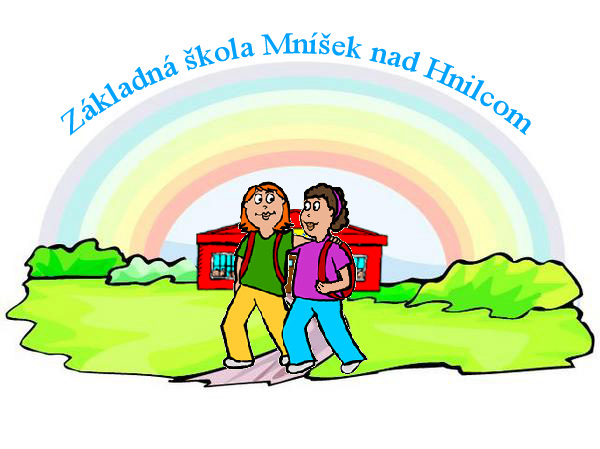 ŠKOLSKÝ  PORIADOKKrédo žiaka:„Do  školy  chodím  rád,  vždy sa na niečo teším, som zvedavý. Viem, že  svojím správaním a vzhľadom reprezentujem nielen sám seba, svojich rodičov, ale  aj  svoju školu, na ktorej mi záleží“.   Školský poriadok(ŠP)Riaditeľka Základnej školy, Mníšek nad Hnilcom 497 (ďalej len „škola“ ) vydáva po prerokovaní v pedagogickej rade a na základe § 153 zákona č. 245/2008 Z. z. o výchove a vzdelávaní (školský zákon) a o zmene a doplnení niektorých zákonov a vyhlášky MŠ SR č.223/2022 o základnej škole Školský poriadok (ďalej ŠP).Školský poriadok predstavuje súhrn záväzných noriem, zásad a pravidiel zabezpečujúcich spolužitie kolektívu žiakov, ich zákonných zástupcov, pedagogických a ostatných zamestnancov školy. Zákonným zástupcom sa rozumie rodič žiaka, iná fyzická osoba ako rodič, ktorá má žiaka zvereného do osobnej starostlivosti alebo do pestúnskej starostlivosti na základe rozhodnutia súdu, poručník, opatrovník alebo zástupca zariadenia, v ktorom sa vykonáva ústavná starostlivosť, výchovne opatrenie alebo ochranná výchova, výkon väzby alebo výkon trestu odňatia slobody.Žiaci a zákonní zástupcovia žiakov sú so ŠP oboznámení na začiatku školského roka a sú povinní ho dodržiavať. Neznalosť obsahu ŠP žiakov pri jeho porušení neospravedlňuje.Školský  poriadok je verejne prístupný na  nástenke vo vestibule školy, na webovej stránke školy, v priestoroch zborovne školy a v pracovni riaditeľky školy. ORGANIZÁCIA VYUČOVANIAVyučovací proces sa riadi platným rozvrhom hodín, ktorý určuje riaditeľ školy po prerokovaní v pedagogickej rade. Počas mimoriadneho prerušenia školského vyučovania v základnej škole môže riaditeľ určiť rozvrh hodín aj bez prerokovania pedagogickou radou. Rozvrh hodín je zverejnený v každej triede a na webovej stránke školy. Rozvrh dozorov, podľa ktorého sa vykonáva dozor nad bezpečnosťou a ochranou žiakov, je prerokovaný so zástupcami zamestnancov a pedagogickou radou a je zverejnený na príslušných chodbách a miestach dostupných všetkým zamestnancom a žiakom základnej školy. Rozvrh hodín musí rešpektovať každý žiak, pedagogický zamestnanec a odborný zamestnanec a ostatní zamestnanci školy. Začiatok školského vyučovania je určený riaditeľom po prerokovaní v pedagogickej rade a rade školy o 8:00 hod. Vyučovacia jednotka trvá 45 minút. Poslednú vyučovaciu hodinu v špeciálnych triedach možno skrátiť na 40 minút.Prestávky sú:	malé  -  10 a 5  minútové,		veľká po 3. vyuč. hodine  -  15 minútová,		prestávka na obed po 5. vyučovacej hodine (1. a 2. ročník),                                                                                                                                                      po 6. vyučovacej hodine (3. a 9. ročník)                                                                    - 30 minútová.Vyučovanie:	0. hod.	 7,10  -   7,551. hod.	 8,00  -   8,452. hod.	 8,55  -   9,403. hod.	 9,50  -  10,354. hod.	10,50  -  11,355. hod.	11,40  -  12,256. hod.	12,30  -  13,15	   7. hod.	13,30  -  14,15	   Žiaci prichádzajú do školy v čase od 7,45 h. najneskôr do 7,55 h. Na nultú hodinu a na činnosti, ktoré organizuje škola prichádza žiak 5 minút pred jej začiatkom. Žiaci čakajú na vyučujúceho pred budovou školy alebo na mieste, ktoré im určil učiteľ.Ak žiaci prišli do školy vo väčšom časovom predstihu, zdržiavajú sa pred školou, v čase nepriaznivého počasia vo vestibule školy.Službu pri vchode do školy má prevádzkový zamestnanec školy, ktorý usmerňuje žiakov a návštevníkov školy.Po skončení vyučovania idú žiaci domov. Zdržiavať sa bez dozoru v budove a areáli  školy nie je dovolené.Zo školskej akcie môžu žiaci odísť so súhlasom učiteľa po predložení písomného súhlasu zákonného zástupcu. Vyučovací proces je organizovaný v triedach, v odborných  učebniach, v  školskej dielni, v telocvični, na multifunkčnom ihrisku a v ostatných priestoroch areálu školy.Každý žiak má na začiatku školského roka pridelenú uzamykateľnú skrinku na odkladanie prezuviek a vrchného ošatenia. Kľúče od skriniek pre žiakov 1. ročníka má prevádzkový pracovník, ktorý im tieto skrinky aj otvára. Žiaci 2. – 9. ročníka kľúče dostanú na začiatku školského roka. V prípade straty kľúča sú povinní zaplatiť výrobu nového kľúča.     Žiaci sú povinní prezúvať sa, nepoužívať prezuvky s farebnou podrážkou, ktorá znečisťuje podlahu triedy, školy.Na vyučovanie telesnej a športovej výchovy, pohybovej prípravy sa žiaci prezúvajú a prezliekajú v šatniach podľa pokynov vyučujúceho učiteľa. Pri opakovanom nenosení športového úboru vyučujúci postupuje podľa výchovných opatrení ŠP.Prestávky trávia žiaci vo vyčlenených priestoroch podľa pokynov triednych učiteľov a dozor konajúcich učiteľov. Všetky požiadavky voči škole (žiadosti, potvrdenia) predkladajú žiaci triednemu učiteľovi, ten zabezpečí ich vybavenie na riaditeľstve školy.Rodičia môžu úradné záležitosti vybavovať denne v úradných hodinách na sekretariáte riaditeľstva školy. Nevyrušujú učiteľov v pracovnej činnosti pri vyučovaní alebo dozore nad žiakmi. Informácie o prospechu a správaní žiakov podáva rodičom triedny učiteľ na rodičovskom združení, prípadne počas osobnej návštevy rodiča v mimo vyučovacom čase.Dozor nad žiakmi vykonávajú učitelia, pedagogickí asistenti alebo vychovávatelia. Ak nie je možno zabezpečiť vykonávanie dozoru týmito zamestnancami, dozor môže vykonávať iný poučený zamestnanec základnej školy, ktorý nie je pedagogickým zamestnancom alebo odborných zamestnancom, a ak taký nie je, dozor môže vykonávať aj školský špeciálny pedagóg alebo odborný zamestnanec. Pedagogický dozor je zodpovedný za dodržiavanie školského poriadku.PRÁVA A POVINNOSTI ŽIAKAPráva žiakaKaždý žiak má práva, ktoré sú zakotvené vo Všeobecnej deklarácii ľudských práv, Deklarácii práv dieťaťa, v Dohovore o právach dieťaťa a v iných medzinárodných dokumentoch zaoberajúcich sa ochranou ľudských práv a práv dieťaťa.Každý žiak má právo:na vzdelanie zamerané na vývoj jeho osobnosti, rozvoj jeho talentu, získavanie kľúčových kompetencií, prostredníctvom rodičov a po dohode s riaditeľstvom školy vybrať si, na ktorej ZŠ bude plniť povinnú školskú dochádzku,na ochranu zdravia a bezpečnosť pri vyučovaní,na ochranu osobných údajov, svojho súkromia, ako aj na ochranu svojej rodiny,byť chránený pred všetkými formami zanedbávania, krutosti a zneužívania,na dodržiavanie základných psychohygienických noriem (dĺžka a počet hodín, prestávok, dĺžka vyučovania v jednom celku),organizáciu výchovy a vzdelávania primeranú jeho veku, schopnostiam, záujmom, zdravotnému stavu a v súlade so zásadami psychohygieny,podľa svojich potrieb využívať pomoc triedneho učiteľa, výchovného poradcu, koordinátora prevencie,poskytovanie poradenstva a služieb spojených s výchovou a vzdelávaním,dostať informácie a poradenskú službu v oblasti vzdelávania a odbornej prípravy na povolanie a výber štúdia,na slobodnú voľbu voliteľných predmetov v súlade so svojimi možnosťami, záujmami a záľubami v rozsahu ustanovenom vzdelávacím programom,výchovu a vzdelávanie v bezpečnom a hygienicky vyhovujúcom prostredí,bezplatné zapožičiavanie učebníc a učebných textov na povinné vyučovacie predmety,úctu k jeho vierovyznaniu, svetonázoru, národnostnej a etnickej príslušnosti,na komunikáciu v duchu zásad humanizácie a tolerancie,primeraným spôsobom vysloviť svoj názor v diskusii na vyučovaní, na triednických hodinách, v školskom časopise,byť oboznámený s kritériami, podľa ktorých je hodnotený a poznať v určenej lehote výsledok hodnotenia,na zdôvodnenie klasifikácie a analýzu chýb v písomných a grafických prácach,podľa vlastného záujmu sa zapojiť do záujmovej činnosti, do olympiád, súťaží, kultúrnych a športových činnosti, ktoré organizuje škola, za prítomnosti pedagogického dozoru využívať priestory školy na mimoškolskú činnosť (knižnica, jedáleň, školské dielne, športový areál školy, pomôcky z kabinetov a zbierok),individuálny prístup rešpektujúci jeho schopnosti a možnosti, nadanie a zdravotný stav v rozsahu ustanovenom školským  zákonom,úctu k svojej osobe a na zabezpečenie ochrany proti fyzickému, psychickému                        a  sexuálnemu násiliu,na individuálne vzdelávanie za podmienok ustanovených školským  zákonom,na informácie týkajúce sa jeho osoby a jeho výchovno-vzdelávacích výsledkov,využiť služby školskej jedálne.K  povinnostiam žiaka patrí:neobmedzovať svojím konaním práva ostatných osôb zúčastňujúcich sa výchovy a vzdelávania,dodržiavať školský poriadok školy a ďalšie vnútorné predpisy školy,chrániť pred poškodením majetok školy a majetok, ktorý škola využíva na výchovu a vzdelávanie,chrániť pred poškodením učebnice, učebné texty a učebné pomôcky, ktoré im boli bezplatne zapožičané,pravidelne sa zúčastňovať na výchove a vzdelávaní a riadne sa vzdelávať,konať tak, aby neohrozoval svoje zdravie a bezpečnosť, ako aj zdravie a bezpečnosť ďalších osôb zúčastňujúcich sa na výchove a vzdelávaní,ctiť si ľudskú dôstojnosť svojich spolužiakov a zamestnancov školy.Žiakovi nie je dovolené:rušiť svojím konaním vyučovací proces,bez ospravedlnenia sa nezúčastniť vyučovacieho procesu,fajčiť, používať vulgárne výrazy,fyzicky a psychicky napadať žiakov školy,zúčastňovať sa na šikanovaní, ubližovať fyzicky či slovne, útočiť na spolužiakov, byť agresívny, prezentovať akékoľvek názory a myšlienky na znevažovanie ľudskej dôstojnosti, národnostného alebo náboženského cítenia,ničiť inventár školy, lavice, skrine, pomôcky,manipulovať s veľkými oknami a žalúziami,šmýkať sa po zábradlí na schodisku a nebezpečným spôsobom sa cez zábradlie nakláňať,písať po stenách školy, po priestoroch školy,zdržovať sa v priestoroch školy a v sociálnych  zariadeniach počas veľkej prestávky a po ukončení vyučovania,nosiť akékoľvek predmety, ktoré nie sú učebnými pomôckami a ich používaním sa narušuje výchovno-vzdelávací proces, odpútava sa pozornosť žiakov a ohrozuje sa nimi zdravie i bezpečnosť,znečisťovať prostredie školy, jedálne, šatne a celého školského okolia odpadkami po konzumácii jedla a nápojov (odpadkami z ovocia, igelitovými vrecúškami, škatuľami z ovocných nápojov, plastovými fľašami a pod.),manipulovať s akýmikoľvek vecami spolužiakov bez ich súhlasu, brať im desiatu, občerstvenie a spôsobiť krádež vecí, peňazí (alebo navádzať na krádež) v triede i mimo nej (napr. v šatni),nosiť väčšie sumy peňazí, cenné predmety,odkladať si vrchné ošatenie a obuv do tried.Žiakovi je zakázané:znevažovať ľudskú dôstojnosť slovne či fyzicky, urážať národnostné alebo náboženské cítenie, byť agresívny, zúčastňovať sa na šikanovaní, šírení neznášanlivosti, prejavov rasizmu a xenofóbie,mať zapnutý mobilný telefón počas vyučovacích hodín a používať ho (mobilný telefón nie je predmetom poistnej udalosti),používať mobilný telefón a iné IKT techniky na fotenie, nahrávanie videí v škole. Používať ho môže iba v odôvodnených prípadoch so súhlasom vyučujúceho, triedneho učiteľa alebo riaditeľky školy alebo jeho povereného zástupcu. V prípade porušenia zákazu má učiteľ právo mobilný telefón odobrať. Zadržaný mobilný telefón, ktorým žiak narušil vyučovací proces odovzdá učiteľ zákonným zástupcom s protokolom o odovzdaní predmetu. nosiť do školských priestorov tabakové výrobky, zápalky, zapaľovače – užívať a používať ich v škole, na akciách školy, na školskom dvore a v jeho blízkosti, nosiť, prechovávať, užívať a šíriť legálne i nelegálne drogy a iné omamné látky,nosiť zbrane, nožíky, pyrotechnické pomôcky a veci, ktoré by narušili ochranu budovy a bezpečnosť žiakov a pracovníkov školy,nosiť do školy ozdoby, ktoré môžu spôsobiť žiakovi  alebo inej osobe úraz - peercing, v ktorejkoľvek časti tela, ostré ozdoby - spony na opaskoch, prívesky, náramky a iné.Žiak nesmie v čase vyučovania svojvoľne opustiť priestor školy. V prípade potreby nevyhnutnej návštevy lekára na účel vyšetrenia môže žiak budovu opustiť len na základe písomnej žiadosti zákonného zástupcu.VÝCHOVNÉ OPATRENIAPochvaly a iné ocenenia:Udeľujú sa za mimoriadny prejav aktivity a iniciatívy, za záslužný alebo statočný čin podľa § 58 školského zákona. Pochvalu možno udeliť žiakovi aj od vyučujúceho na vyučovaní a od triedneho učiteľa za výborný prospech, vzornú dochádzku do školy, úspešnú reprezentáciu školy v súťažiach, za príkladné správanie a vytváranie priaznivej atmosféry v triede. Pochvalu od riaditeľa školy možno udeliť žiakovi za výborný prospech, vzornú dochádzku do školy, úspešnú reprezentáciu školy v súťažiach, za nezištnú pomoc a príkladné činy a za verejné uznanie inou inštitúciou.Opatrenia na posilnenie disciplíny žiakov:     Riaditeľ školy môže použiť ochranné opatrenie, ak žiak: svojím správaním a agresivitou ohrozuje bezpečnosť a zdravie ostatných žiakov,narúša výchovu a vzdelávanie do takej miery, že znemožňuje ostatným účastníkom výchovy a vzdelávania vzdelávanie.Ochranné opatrenia:Žiaka, ktorý napriek upozorneniam vyučujúceho ruší vyučovací proces, má právo vyučujúci vylúčiť z vyučovacej hodiny. Žiak sa zdržiava v tom čase, keď bol vykázaný z triedy, v priestoroch, ktoré určí riaditeľ školy alebo zástupca riaditeľa školy pod dohľadom pedagogického zamestnanca. Riaditeľ školy prípadne zástupca riaditeľa školy bezodkladne privolá zákonného zástupcu, zdravotnú pomoc alebo policajný zbor.Rodič má povinnosť pri opakovanom rušení vyučovania prísť pre svoje dieťa do školy.O dôvodoch a priebehu ochranného opatrenia vyhotoví riaditeľ školy alebo  zástupca riaditeľa školy písomný záznam.Žiakovi môžu byť uložené tieto výchovné opatrenia:Triedny učiteľ môže udeliť napomenutie za:jednorazové porušenie vnútorného poriadku školy,neskorý príchod na vyučovanie,zápis v elektronickej triednej knihe,poškodenie učebnice,nevhodnú úprava zovňajšku,neprezúvanie sa v priestoroch školy,nevhodné správanie sa voči spolužiakovi,iné menej závažné priestupky podľa posúdenia triedneho učiteľa.Napomenutie triednym učiteľom sa ďalej môže udeliť za:1-5 opakovaných predchádzajúcich priestupkov,6 a menej hodín neospravedlnenej absencie,porušenie BOZP pri vyučovaní.Napomenutie ukladá triedny učiteľ bez súhlasu riaditeľa školy.Pokarhanie triednym učiteľom sa môže udeliť za:opakované predchádzajúce priestupky,3 zápisy  v elektronickej triednej knihe,neohlásený odchod zo školy, školského podujatia,bitky medzi spolužiakmi,použitie mobilného telefónu počas vyučovacej hodiny (3 upozornenia).Pokarhanie ukladá triedny učiteľ po prerokovaní s riaditeľom školy.Na návrh triedneho učiteľa pokarhanie riaditeľom školy sa môže udeliť za:6 - 10 priestupkov voči ŠP,7 - 12 hodín neospravedlnenej absencie,podvádzanie, klamstvo,používanie nevhodných  predmetov v priestoroch školy a na školských akciách,opakujúce sa nevhodné správanie voči žiakom, dospelým, za prejavy šikanovania žiakov školy.používanie mobilného telefónu počas vyučovania bez súhlasu vyučujúceho, triedneho učiteľa alebo riaditeľa školy alebo jeho povereného zástupcu.Riaditeľ školy udeľuje pokarhanie po prerokovaní v pedagogickej rade.Zníženie známky zo správania na stupeň 2 (uspokojivé) môže triedny učiteľ navrhnúť za:opakované predchádzajúce priestupky,13 – 30 hodín neospravedlnenej absencie,útek zo školy v čase vyučovania, akcií školy,znemožnenie vyučovacieho procesu sústavným vyrušovaním a nevhodným správaním,časté narúšanie priebehu vyučovacej hodiny nenosením učebných pomôcok (učebnice, zošity, športový úbor, výtvarné a rysovacie pomôcky),časté narúšanie priebehu vyučovacej hodiny opakovaným používaním mobilného telefónu bez súhlasu vyučujúceho, triedneho učiteľa alebo riaditeľa školy alebo jeho povereného zástupcu,opakujúce sa zápisy v elektronickej žiackej knihe týkajúce sa správania počas prestávok.krádež vecí,úmyselné poškodenie inventáru školy v jej interiéri i exteriéri,nosenie a užívanie alkoholických nápojov, za fajčenie,používanie mobilného telefónu a inej IKT techniky na fotenie, nahrávanie videí v škole bez súhlasu riaditeľky školy.Zníženie známky zo správania na stupeň 3 (menej uspokojivé) môže triedny učiteľ navrhnúť za:opakované predchádzajúce závažné priestupky,31 – 60 hodín neospravedlnenej absencie,opakované krádeže,úmyselné ublíženie na zdraví,šikanovanie a vydieranie,vandalizmus.Zníženie známky zo správania na stupeň 4 (neuspokojivé) môže triedny učiteľ navrhnúť za:viac ako 60 hodín neospravedlnenej absencie,opakované vyššie uvedené priestupky,spáchanie činu, ktorým je ohrozená bezpečnosť a výchova iných žiakov školy,nosenie, prechovávanie, užívanie a šírenie legálnych i nelegálnych drog a iných omamných látok. Opatrenia sa uvádzajú v katalógovom liste žiaka. O udelení opatrenia informuje riaditeľ školy preukázateľným spôsobom zákonného zástupcu žiaka.	Riaditeľ  školy bezodkladne predvolá rodiča žiaka do školy na pohovor. Ak sa rodič nedostaví riaditeľ školy informuje o udelení výchovného opatrenia rodiča žiaka písomnou formou.IV. ZÁSADY SPRÁVANIA SA ŽIAKASprávanie sa žiakov na vyučovaní:Žiak prichádza na vyučovanie a na všetky školské podujatia včas, riadne pripravený, so všetkými učebnými a školskými potrebami, ktoré podľa rozvrhu hodín potrebuje na vyučovanie. Veci potrebné na hodine má pripravené na lavici. Ostatné veci má v taške. Jedlo na lavicu počas vyučovania nevykladá. Žiak v tichosti očakáva príchod vyučujúceho v triede. V odborných učebniach sa žiak riadi osobitnými pravidlami umiestnenými v učebni a pokynmi vyučujúceho.Žiak na vyučovaní sedí slušne, pozorne sleduje učiteľov výklad i odpovede spolužiakov, svedomite a aktívne pracuje, nenašepkáva, neodpisuje a neruší vyučovanie. Pri skúšaní má žiak učebnice i zošity zatvorené.Ak chce žiak odpovedať, alebo sa vyučujúceho niečo spýtať, hlási sa zdvihnutím ruky. Hovoriť bez dovolenia je prejavom neslušnosti. Podobne nezdvorilé je počas vyučovania žuť žuvačku.Ak sa žiak nepripraví na vyučovanie, nemá domácu úlohu alebo učebné pomôcky, ospravedlní sa pred začiatkom hodiny a uvedie dôvod nepripravenosti. Ospravedlnenie počas hodiny vyučujúci nemusí akceptovať.Žiak môže opustiť triedu alebo určené pracovné miesto len so súhlasom vyučujúceho. Pred opustením triedy žiak urobí vo svojom okolí poriadok. Správanie sa žiakov cez prestávky:Žiak počas malej prestávky zostáva v triede, pripraví si pomôcky na ďalšiu vyučovaciu hodinu, nadesiatuje sa. Správa sa pokojne, umožní spolužiakom nerušene sa pripraviť na nasledujúcu hodinu. Nevyrušuje hlučným a vyzývavým správaním, nebije sa, nebehá po triede ani po chodbe, neničí školské zariadenie, nekričí.Žiak sa počas malých prestávok zdržiava mimo triedy iba v nevyhnutných prípadoch. V prípade vyučovania v odbornej učebni čaká na učiteľa v triede. V čase veľkej prestávky sa žiak zdržiava v areáli školy v priestore určenom dozor konajúcim učiteľom, v prípade nepriaznivého počasia na chodbách školy, pritom sa správa disciplinovane. V žiadnom prípade nechodí do šatne a neopúšťa areál školy a nesmie sa zdržiavať za budovou mimo dohľadu.V priestoroch školy žiaci udržiavajú poriadok. Žiaci sa nezdržiavajú zbytočne na záchodoch, nehádžu smeti a odpadky do záchodových mís, pisoárov a umývadiel. Rešpektujú pokyny dozor konajúcich učiteľov.Žiaci majú zakázané vykláňať sa z okien, vyhadzovať papiere a iné odpadky z okien. Cez malé prestávky sú zatvorené veľké okná. Veľké okná otvára len vyučujúci.Po zazvonení na vyučovaciu hodinu žiaci v tichosti očakávajú príchod vyučujúceho. Ak sa vyučujúci v priebehu 10 minút nedostaví na vyučovanie, oznámi predseda triedy túto skutočnosť zástupkyni riaditeľky školy.Na sekretariát riaditeľa školy môžu ísť žiaci cez veľkú prestávku alebo po vyučovaní. Všetky písomnosti a potvrdenia počas školského roka si žiaci vybavujú prostredníctvom triedneho učiteľa.Starostlivosť o zovňajšok:Žiak chodí do školy a na školské a mimoškolské podujatia čistý, starostlivo, slušne a vkusne upravený a primerane oblečený. Neusiluje sa svojim zovňajškom zbytočne vzbudzovať pozornosť verejnosti, nenosí výstredné oblečenie a nevhodné nápisy na tričkách a bundách.Žiak dbá o to, aby mu oblečenie a účes neprekážali v práci. Účes by mal vyhovovať všetkým hygienickým, estetickým, pracovným a bezpečn ostným predpisom.Žiak sa upravuje do školy tak, aby vonkajší vzhľad bol veku primeraný, vkusný a nie výstredný a vyzývavý.Starostlivosť o školské zariadenie, učebnice a školské potreby:Žiak je povinný šetriť školskú budovu, všetko vonkajšie a vnútorné zariadenie.Žiak zodpovedá za majetok triedy, každé poškodenie ohlási triednemu učiteľovi. Akékoľvek poškodenie z nedbanlivosti alebo úmyselné poškodenie zo strany žiaka je škodou na strane školy. Úhradu tejto škody nahradí v plnej miere rodič. Ak sa vinník nezistí, škodu uhradí kolektív triedy.Spôsobené škody uhradia žiaci, ktorí ich spôsobili.Triedny učiteľ na konci školského roka preberá od žiakov učebnice, posudzuje ich stav a určuje učebnice na vyradenie. Podľa rokov použiteľnosti odpíše percentuálne opotrebovanie učebnice. Pri väčšom opotrebovaní učebnice, jej úmyselnom poškodení triedny učiteľ určí finančnú náhradu, uskutoční výber sumy od žiaka (zákonného zástupcu).Pri strate učebnice žiak zakúpi novú učebnicu alebo nahradí plnú sumu za učebnicu podľa poslednej ponukovej hodnoty učebníc od vydavateľstva. Vybrané sumy za poškodené a stratené učebnice odovzdá triedny učiteľ za triedu ekonómke školy najneskôr do 30. júna v bežnom roku. Triedny učiteľ odovzdá skladníkovi vyradené učebnice na odpis.Zošity žiak udržiava v čistote, nekreslí po obaloch a do textu v knihách, do zošitov nevpisuje žiadne nevhodné poznámky. Žiak šetrí aj ostatné školské pomôcky. Zbytočne neplytvá materiálom (výkresy, papiere, krieda, farby a pod.), neznečisťuje priestory učební (pracovné stoly, steny, tabuľu, podlahu).Ak žiak dostane na vyučovaní učebnú pomôcku (kalkulátor, mapy, knihy, slovníky), vracia ich funkčné a nepoškodené. V opačnom prípade uhradí cenu poškodenej pomôcky.Správanie sa žiakov v školskej jedálni: Obed sa vydáva v čase od 11.40 hod. do 14.00 hod.Žiak môže ísť na obed len po skončení vyučovania, alebo v čase obedňajšej prestávky.Pred vstupom do jedálne si na určenom mieste uloží tašku a umyje si ruky.V jedálni si sadne a naloží si najprv polievku. Prázdny tanier žiak odnesie na určené miesto a postaví sa do radu na druhý chod. V rade sa nepredbieha a nestrká. Počas stolovania i celého pobytu v ŠJ sa správa kultúrne – nebehá, nevykrikuje. Celý obed skonzumuje v ŠJ, včítane ovocia alebo múčnika (obaly z jogurtov, keksov a šupky z ovocia odhadzuje do odpadkových košov).Po skončení obeda zanechá svoje  miesto v poriadku, odovzdá riad pri okienku a opustí ŠJ.V.  STAROSTLIVOSŤ O OCHRANU ZDRAVIA ŽIAKOV, BEZPEČNOSŤ NA        VYUČOVANÍ A ŠKOLSKÝCH AKCIÁCHŽiak je  povinný počas vyučovania, prestávok ako i na podujatiach organizovaných školou chrániť svoje zdravie a zdravie svojich spolužiakov.Žiakom sú zakázané všetky činnosti, ktoré sú zdraviu škodlivé (napr. fajčenie, pitie alkoholických nápojov, požívanie škodlivých, omamných, návykových látok).Všetci žiaci sú so zásadami bezpečnosti a ochrany zdravia v škole oboznámení na začiatku školského roka triednym učiteľom. V prípadoch zvýšenej možnosti ohrozenia bezpečnosti a zdravia žiaka pri niektorých činnostiach sú žiaci oboznámení s pokynmi na predchádzanie úrazom. Každý žiak je povinný dodržiavať všeobecné zásady bezpečnosti a ochrany zdravia a rešpektovať usmernenia učiteľov na predchádzanie úrazom.V prípade úrazu alebo náhleho ochorenia žiak ihneď informuje vyučujúceho, dozor konajúceho učiteľa alebo najbližšiu dospelú osobu.Pri úraze alebo nevoľnosti poskytne prítomný vyučujúci alebo zdravotník, žiakovi prvú pomoc. Pri podozrení na vážnejší úraz alebo ochorenie zabezpečí škola žiakovi lekársku pomoc. O úraze alebo ochorení informuje rodičov žiaka. Žiak ide na ošetrenie buď s pedagogickým zamestnancom školy alebo so zákonným zástupcom žiaka. Každý úraz, ku ktorému došlo počas výchovno-vzdelávacieho procesu a pri činnostiach organizovaných školou  zapíše vyučujúci, ktorý ho zistil alebo mu bol oznámený, do zošita úrazov. Ak žiak vymešká pre úraz z vyučovania viac ako 3 dni, spíše sa záznam o školskom úraze.Za bezpečnosť žiaka zodpovedá na vyučovaní vyučujúci v triede. Pred vyučovaním, cez prestávky, po vyučovaní, na školskej vychádzke, na exkurzii a pri ostatnej výchovno-vzdelávacej činnosti vyplývajúcej z učebných osnov, pri výchovných akciách organizovaných školou a výchovno-vzdelávacej činnosti, pri školskom stravovaní zodpovedajú za bezpečnosť žiakov učitelia konajúci dozor. Na škole sú zriadené tieto pravidelné dozory.ranný, pri vchode a v šatni,chodbový, cez malé prestávky,dozor cez veľkú prestávku,dozor v šatniach po skončení vyučovania po štvrtej, piatej a šiestej vyučovacej hodine,dozor v školskej jedálni počas vydávania obedov.Všetci žiaci školy sú povinní rešpektovať učiteľov konajúcich dozor.Pri každej akcii školy konanej  mimo sídla školy sa vyžaduje od zákonného zástupcu informovaný súhlas s účasťou svojho dieťaťa na tejto akcii.Ak sú vychádzky, exkurzie, školské výlety zaradené na začiatok vyučovania, žiaci sa zhromažďujú pred budovou školy. Podobne sa postupuje pri cvičeniach v prírode, didaktických hrách a účelových cvičeniach.Osobitne sú žiaci povinní dodržiavať bezpečnostné pokyny a pokyny na ochranu zdravia na lyžiarskych a plaveckých výcvikoch, v škole v prírode. Pred ich konaním sú o týchto pokynoch poučení zodpovedným pedagogickým zamestnancom.VI.     DOCHÁDZKA ŽIAKOV DO ŠKOLYPosudzovanie plnenia školskej dochádzkyV zmysle zákona 245/2008 Z.z. o výchove a vzdelávaní a o zmene a doplnení niektorých zákonov je povinná školská dochádzka desaťročná a trvá najdlhšie do konca školského roku, v ktorom žiak dovŕši 16 rokov veku.Žiak je povinný chodiť na vyučovanie pravidelne a včas podľa rozvrhu hodín. Povinne sa zúčastňuje činností, ktoré organizuje škola v čase riadneho vyučovania.Každú neprítomnosť žiaka na vyučovaní ospravedlňujú rodičia písomne prostredníctvom žiackej knihy, elektronickej žiackej knihy, telefonicky, osobne alebo prostredníctvom žiadosti o uvoľnenie žiaka z vyučovania.Každý neskorý príchod do školy je zaznačený v elektronickej triednej knihe. Za tri bezdôvodné neskoré príchody na vyučovanie má žiak jednu neospravedlnenú hodinu.Za vzornú dochádzku do školy môže triedny učiteľ udeliť žiakovi pochvalu od triedneho učiteľa a riaditeľovi školy podať návrh na pochvalu od riaditeľa školy.Za dôvod neúčasti žiaka na škole sa uznáva najmä:choroba žiaka,lekárom nariadený zákaz jeho dochádzky do školy,mimoriadne nepriaznivé poveternostné podmienky,mimoriadne udalosti v rodine žiaka,účasť žiaka na organizovanej športovej príprave, na súťažiach, iné závažné udalosti, ktoré znemožňujú jeho účasť v škole na základe posúdenia riaditeľa školy.Uvoľnenie z vyučovania pre vopred známu príčinu vyžiada rodič žiaka písomnou formou:z jednej vyučovacej hodiny od príslušného vyučujúceho. Zápis o neprítomnosti žiaka urobí do elektronickej triednej knihy,na jeden deň od triedneho učiteľa,z dvoch a viacerých dní od riaditeľa školy na odporúčanie triedneho učiteľa.Príčinu nepredvídanej neprítomnosti žiaka v škole zákonný zástupca oznámi triednemu učiteľovi bez zbytočného odkladu do 24 hodín.Neprítomnosť žiaka v škole do 5 dní ospravedlňuje jeho zákonný zástupca. Ak sa jedná o častú neprítomnosť žiaka v škole môže škola vyžadovať lekárske potvrdenie o chorobe žiaka alebo iný úradný doklad potvrdzujúci odôvodnenosť žiakovej neprítomnosti. Písomné ospravedlnenie alebo úradný doklad predloží žiak alebo zákonný zástupca žiaka škole do troch dní od nástupu žiaka do školy. Neskoršie predloženie nemusí triedy učiteľ akceptovať.Pri absencii viac ako 5 po sebe idúcich vyučovacích dní z dôvodu ochorenia musí rodič predložiť potvrdenie o chorobe od všeobecného lekára pre deti a dorast. V opačnom prípade pôjde o neospravedlnenú neprítomnosť na vyučovaní, ktorá môže mať za následok zhoršenú známku zo správania, prípadne nutnosť vykonať komisionálnu skúšku.Ak má žiak väčšiu absenciu na určitých hodinách, vyučujúci rozhodne o ďalšom postupe v spolupráci s triednym učiteľom.Za neospravedlnenú neprítomnosť žiaka v škole sa považuje neprítomnosť žiaka na vyučovaní, ktorá nebola zákonným zástupcom ospravedlnená.Ak bol žiak neospravedlnene neprítomný v škole, oznámi túto skutočnosť triedny učiteľ preukázateľným spôsobom zákonnému zástupcovi žiaka a pozve ho na pohovor,                 z ktorého vyhotoví záznam o pohovore. Pri neospravedlnenej neprítomnosti žiaka triedny učiteľ postupuje podľa bodu III. tohto ŠP.Neospravedlnená neúčasť žiaka trvajúca viac ako 15 vyučovacích hodín v mesiaci sa považuje za zanedbávanie povinnej školskej dochádzky. Túto skutočnosť riaditeľ školy oznámi obci, v ktorej má zákonný zástupca dieťaťa trvalý pobyt a úradu práce sociálnych vecí a rodiny podľa územnej pôsobnosti obce.Žiačke, ktorej riaditeľ školy povolil vzdelávať sa podľa individuálneho vzdelávacieho  plánu z dôvodu tehotenstva a materstva, triedny učiteľ ospravedlní absenciu pred termínom pôrodu 6 týždňov (podľa závažnosti zdravotného stavu žiačky a odporúčania lekára aj dlhšiu dobu) a po pôrode 6 týždňov. Po uplynutí tejto doby sa žiačka vzdeláva podľa individuálneho vzdelávacieho programu, v ktorom má presne stanovené dní a vyučovacie hodiny, ktoré je povinná absolvovať. Absencia sa jej zaznamenáva v tieto stanovené dni. VII.   KOMISIONÁLNE SKÚŠKY, OPRAVNÉ SKÚŠKY, OPAKOVANIE ROČNÍKAKomisionálne skúšky vychádzajú z § 23, 24, 25,  § 57 zákona 245/2008 Z. z.  o výchove a vzdelávaní (školský zákon) a o zmene a doplnení niektorých zákonov, v súlade s § 5, ods. 3, písm. g) zákona 596/2003 Z. z. o štátnej správe v školstve a školskej samospráve a o zmene a doplnení niektorých zákonov, zákonom č. 71/1967 Z. z. o správnom konaní (správny poriadok).Žiak sa klasifikuje podľa výsledkov komisionálnej skúškyak je skúšaný v náhradnom termíne (keď sa klasifikácia nemohla uskutočniť),ak zákonný zástupca žiaka požiada o preskúšanie žiaka z rôznych dôvodov, v prípade pochybnosti o správnosti klasifikácie na konci I. a II. polroka do troch pracovných dní odo dňa vydania vysvedčenia,ak sa preskúšanie koná na podnet riaditeľa školy, ak vykonáva opravné skúšky (keď má na konci druhého polroku nedostatočný prospech najviac z dvoch povinných predmetov),pri plnení osobitného spôsobu školskej dochádzky,ak je žiak oslobodený od povinnosti dochádzať do školy,ak žiakovi bolo povolené individuálne vzdelávanie.Ak žiak počas polroka vymešká viac ako 40% z vyučovania daného predmetu a vyučujúci nemá dostatok podkladov na klasifikáciu žiaka, oznámi vyučujúci túto skutočnosť riaditeľovi školy, na návrh ktorého môže byť žiak z daného predmetu preskúšaný. Pri 75% vymeškaných hodín z vyučovacieho predmetu robí žiak komisionálnu skúšku.Škola určuje podmienky konania komisionálnej skúšky takto:riaditeľ školy posúdi oprávnenosť konania komisionálnej skúšky,riaditeľ školy vydá rozhodnutie o jej konaní, vymenuje komisiu troma členmi - predseda, skúšajúci, prísediaci,druh a obsah skúšky, zadanie úloh a systém hodnotenia predkladá skúšajúci a po prerokovaní v pedagogickej rade schvaľuje riaditeľ školy,požiadavky na základe učebných osnov v danom ročníku a klasifikačnom období poskytne skúšajúci v písomnej forme žiakovi pri prvej konzultácii,riaditeľ školy môže povoliť účasť zákonného zástupcu na komisionálnej skúške,výsledok komisionálnej skúšky sa oznámi zákonnému zástupcovi a je pre žiaka konečný,o komisionálnej skúške sa vyhotoví protokol,o konaní komisionálnej skúšky sa uvedie poznámka v katalógovom liste žiaka.Hodnotenie žiaka v náhradnom termíne:ak nemožno žiaka vyskúšať a hodnotiť v riadnom termíne v prvom polroku, riaditeľ školy určí na jeho vyskúšanie a hodnotenie náhradný termín, a to spravidla tak, aby sa hodnotenie za prvý polrok mohlo uskutočniť najneskôr do dvoch mesiacov po skončení prvého polroka,ak nemožno žiaka vyskúšať a hodnotiť v riadnom termíne v druhom polroku, žiak je skúšaný a hodnotený za toto obdobie spravidla v poslednom augustovom týždni,ak žiak zo závažných dôvodov nemôže prísť na preskúšanie v poslednom augustovom týždni, možno určiť náhradný termín najneskôr do 15. októbra.Opravné skúšky:            a.  žiak, ktorý má na konci druhého polroku z dvoch povinných vyučovacích predmetov                    prospech nedostatočný môže vykonať opravnú skúšku,            b.  opravnú skúšku môže vykonať aj žiak, ktorého prospech na konci prvého polroka je                   nedostatočný najviac z dvoch povinných vyučovacích predmetov, ktoré sa vyučujú                     len v prvom polroku,ak žiak do 31. augusta zo závažných dôvodov nevykonal opravnú skúšku, možno určiť náhradný termín najneskôr do 15. septembra.ak žiak bez závažných dôvodov nepríde na opravnú skúšku hodnotí sa z vyučovacieho predmetu stupňom prospechu nedostatočný.Pred vykonaním komisionálnej skúšky a opravnej skúšky sa posúdia okolnosti konkrétneho individuálneho prípadu. VIII.   PRÁVA  A POVINNOSTI ZÁKONNÝCH ZÁSTUPCOVPráva zákonných zástupcov:Rodič má právo žiadať, aby sa v rámci výchovy a vzdelávania v škole poskytovali deťom a žiakom informácie a vedomosti vecne a mnohostranne v súlade so súčasným poznaním sveta a v súlade s princípmi a cieľmi výchovy a vzdelávania podľa školského  zákona.Rodič má právo oboznámiť sa so školským vzdelávacím programom školy,  výchovným programom školského zariadenia a školským poriadkom. Oboznámenie so ŠP sa uskutočňuje na 1. rodičovskom združení v septembri, priebežne podľa potrieb.Rodič má právo byť zvolený ako zástupca triedy do rady rodičov na ZŠ.Rodič má právo byť zvolený za člena rady školy na funkčné obdobie rady školy.Rodič má právo byť zvolený do funkcií v rade školy, v rade rodičov.Rodič má právo zmeniť zaradenie žiaka, preradenie žiaka do ZŠ aj mimo odporúčaného školského obvodu ZŠ.Rodič má právo byť informovaný o výchovno-vzdelávacích výsledkoch žiakov ZŠ, triedy všeobecne, o vlastnom dieťati individuálne triednym učiteľom, vyučujúcim, členom vedenia školy, pomáha žiakovi vyberať voliteľné a nepovinné predmety, krúžky a pod.Rodič má právo pomáhať triednemu učiteľovi organizovať podujatia, vylepšovať prostredie triedy, školy, po odkonzultovaní spolupráce.Rodič má právo požiadať o individuálne vzdelávanie žiaka podľa školského zákona.Rodič má právo požiadať ZŠ o zaradenie dieťaťa do ŠKD (ak je v prevádzke), ŠJ, navštíviť učiteľa v čase konzultačných hodín (deň a hodinu určí a oznamuje rodičom triedny učiteľ).Rodič má právo vyjadriť sa a byť informovaný o všetkých výchovných opatreniach, ktoré ZŠ uplatňuje voči jeho dieťaťu, vyjadriť sa k uplatňovaniu metodických pokynov na hodnotenie a klasifikáciu žiakov ZŠ, žiakov so zdravotným znevýhodnením.Rodič žiaka, ktorý má pochybnosti o správnosti klasifikácie v jednotlivých predmetoch na konci I. a II. polroka, má právo požiadať do troch pracovných dní odo dňa, keď bolo žiakovi vydané vysvedčenie (I. polrok – výpis klasifikácie) o preskúšanie žiaka.Povinnosti zákonných zástupcov:Povinnosť rodiča určuje Ústava SR, Zákon o rodine, Deklarácia práv dieťaťa, Občiansky zákonník. Zákonný zástupca má povinnosť vytvoriť pre dieťa podmienky na prípravu na výchovu a vzdelávanie v škole a na plnenie školských povinností.Zákonný zástupca dieťaťa je povinný prihlásiť dieťa na plnenie povinnej školskej dochádzky a dbať o to, aby dieťa dochádzalo do školy pravidelne a včas, ak mu nezabezpečí inú formu vzdelávania podľa školského zákona. Dôvody neprítomnosti dieťaťa na výchove a vzdelávaní doloží dokladmi v súlade s školským poriadkom.Zákonný zástupca dieťaťa je povinný dodržiavať podmienky výchovno-vzdelávacieho procesu svojho dieťaťa určené školským poriadkom.Zákonný zástupca dieťaťa je povinný dbať na sociálne a kultúrne zázemie dieťaťa.Zákonný zástupca dieťaťa je povinný informovať o zmene zdravotnej spôsobilosti jeho dieťaťa, jeho zdravotných problémoch alebo iných závažných skutočnostiach, ktoré by mohli mať vplyv na priebeh výchovy a vzdelávania.Zákonný zástupca dieťaťa je povinný nahradiť škodu, ktorú žiak zavinil.Rodič má povinnosť rešpektovať organizáciu vyučovacieho času, nevstupovať neohlásene do priestorov školy, na vyučovaciu hodinu, nenarúšať výchovno-vzdelávaciu činnosť v škole, na podujatiach školy.Rodič má povinnosť ospravedlniť neprítomnosť žiaka v škole.Rodič zodpovedá za hygienu dieťaťa, má povinnosť zabezpečiť, aby dieťa prišlo do školy umyté, vhodne ošatené, obuté, musí dbať na úpravu zovňajšku, tváre, účesu.ZÁVEREČNÉ  USTANOVENIEPo zapracovaní pripomienok bol text schválený pedagogickou radou dňa 31. 08. 2022.Platnosť školského poriadku od 01. 09. 2022.Zároveň sa týmto ruší ŠP platný od 02. 09. 2011.Znenie ŠP je záväzné pre všetkých zamestnancov, žiakov a zákonných zástupcov žiakov.ŠP bude podľa potreby aktualizovaný a doplňovaný dodatkami. 				    Ing. Bronislava Ďurdíková							  	riaditeľka školy